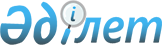 Қазақстан Республикасы Үкіметінің "Кейбiр нұсқаулықтарды бекiту туралы" 2001 жылғы 31 қаңтардағы № 168 және "Қазақстан Республикасы Yкiметiнiң Регламентi туралы" 2002 жылғы 10 желтоқсандағы № 1300 қаулыларына өзгерістер мен толықтырулар енгізу туралыҚазақстан Республикасы Үкіметінің 2012 жылғы 27 сәуірдегі № 540 Қаулысы.
      Қазақстан Республикасының Үкіметі ҚАУЛЫ ЕТЕДІ:
      1. Қазақстан Республикасы Үкіметінің кейбір шешімдеріне мынадай өзгерістер мен толықтырулар енгізілсін:
      1) күші жойылды - ҚР Үкіметінің 02.06.2022 № 355 (01.07.2022 бастап қолданысқа енгізіледі) қаулысымен.

      2) күші жойылды - ҚР Үкіметінің 02.06.2022 № 355 қаулысымен.

      Ескерту. 1-тармаққа өзгеріс енгізілді - ҚР Үкіметінің 02.06.2022 № 355 қаулысымен.


      2. Осы қаулы қол қойған күнінен бастап қолданысқа енгізіледі.
					© 2012. Қазақстан Республикасы Әділет министрлігінің «Қазақстан Республикасының Заңнама және құқықтық ақпарат институты» ШЖҚ РМК
				
Қазақстан Республикасының
Премьер-Министрі
К. Мәсімов